В нашем детском саду работаем человек с золотыми руками – это рабочий Евменов Юрий Семёныч. Это человек с богатой фантазией, с умелыми руками и любящий очень детей. Участок нашего детского сада он оформил изумительными поделками: это настоящая машина Феррари,  мотоцикл и поезд. 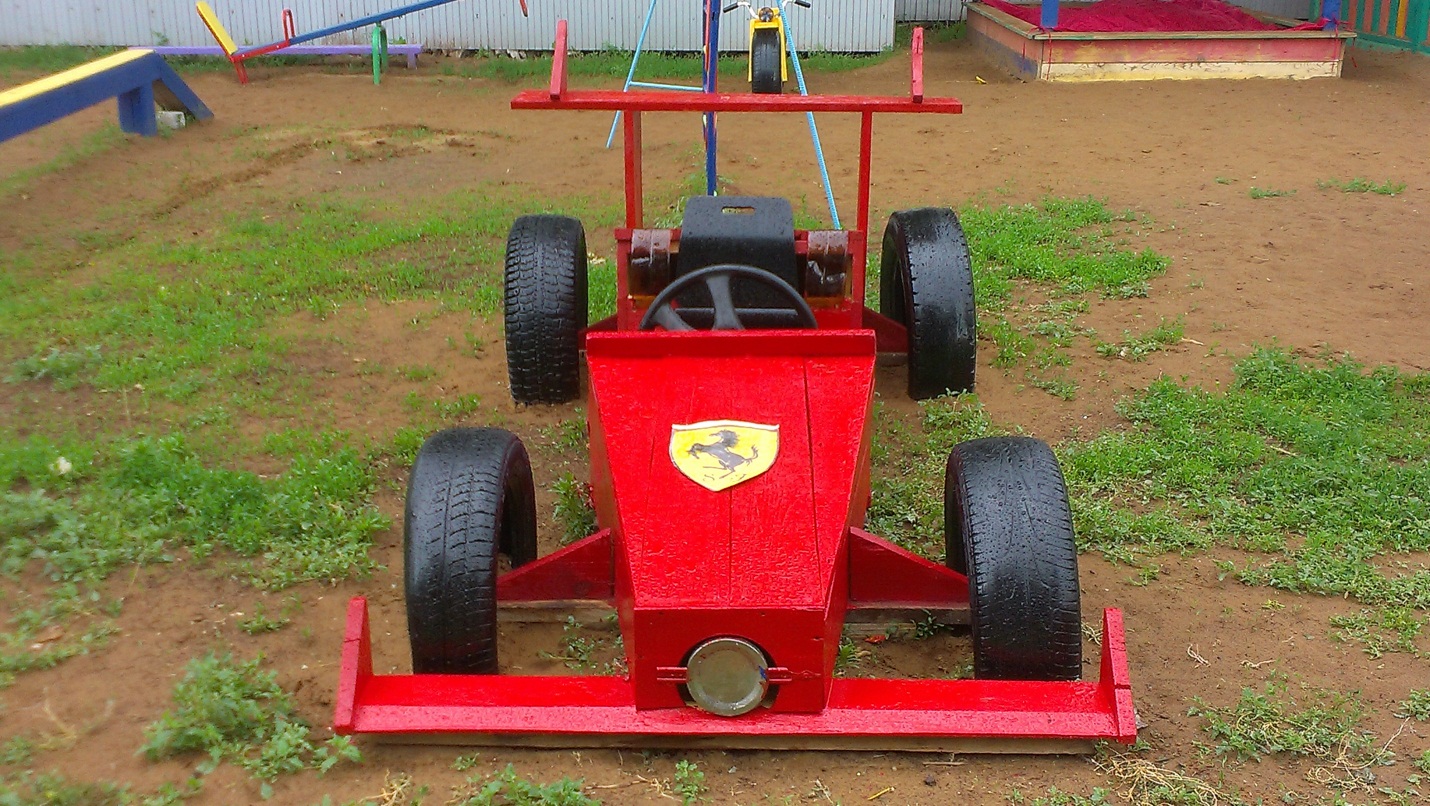 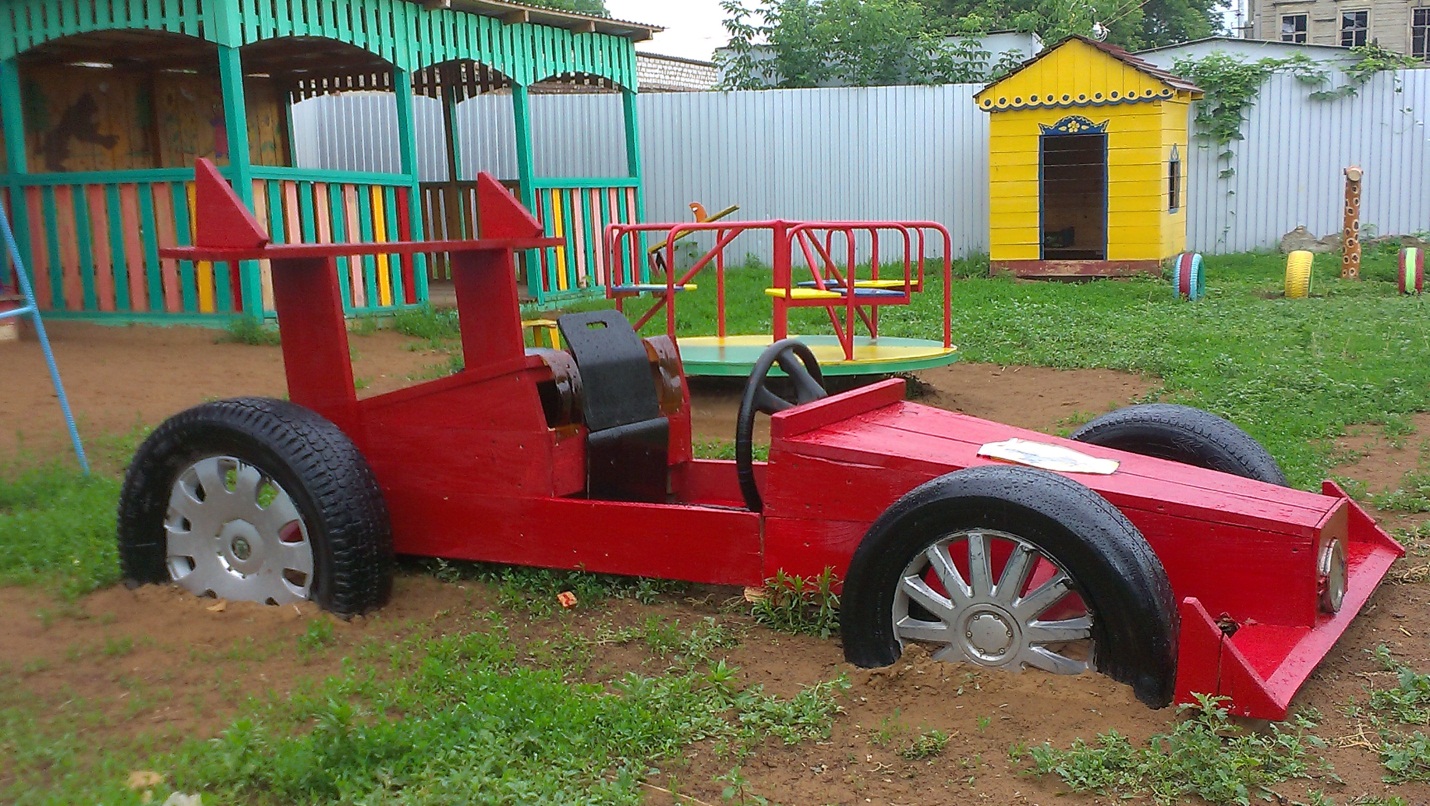 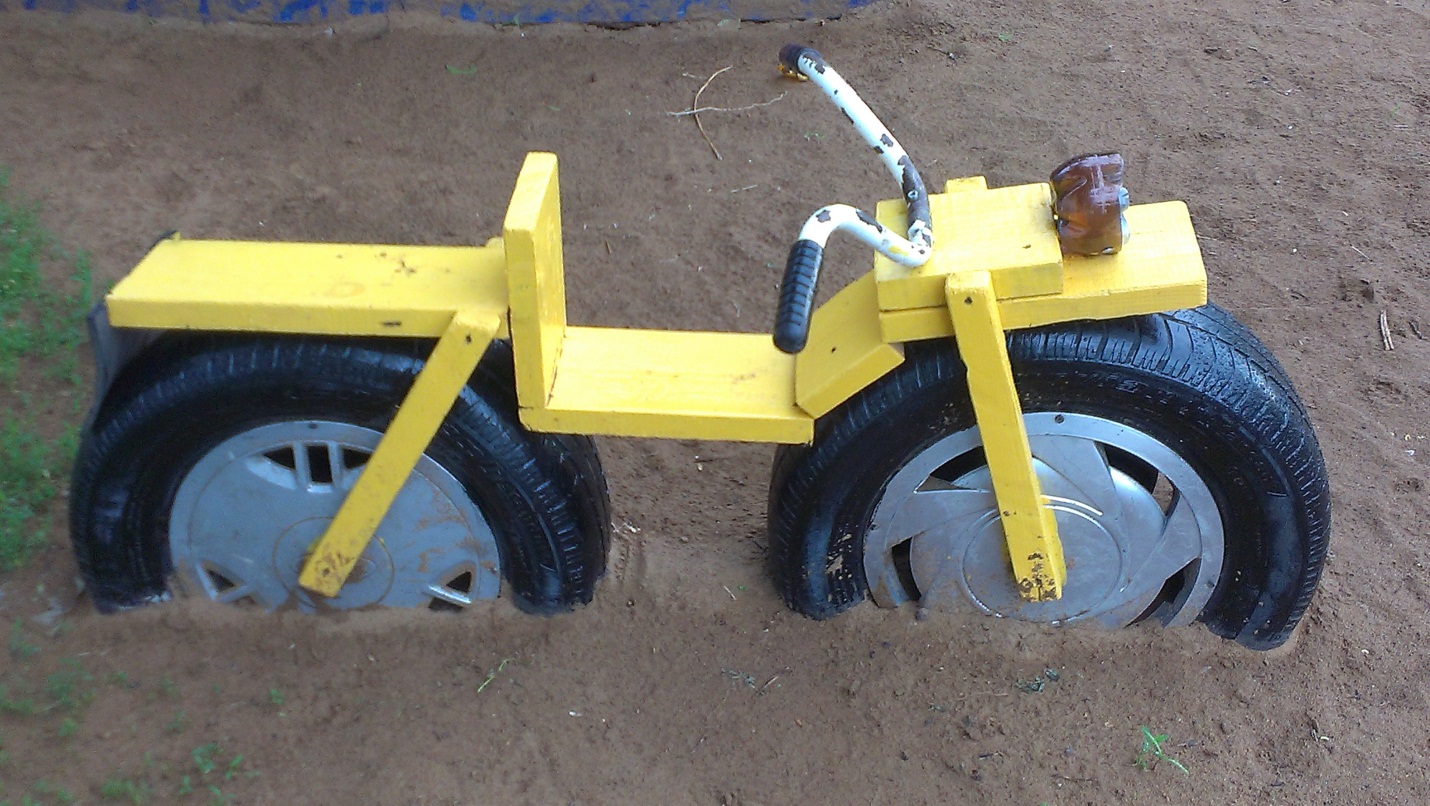 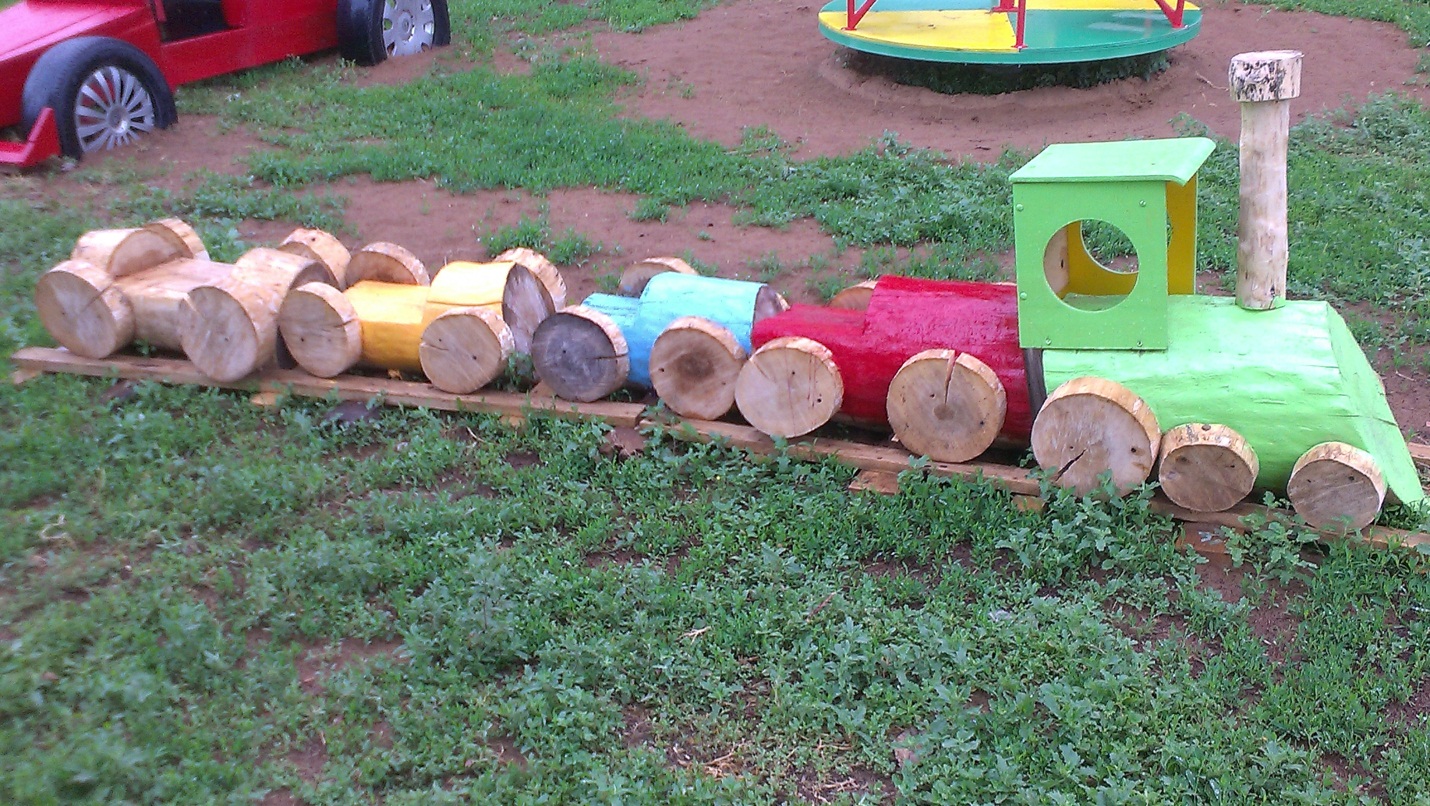 